Simulacija klimatskog djelovanja: Razvijene zemljeDobro došli na Samit o klimatskom djelovanju. Generalni sekretar UN poziva vas i vođe svih relevantnih zainteresovanih strana da udruženo djelujete kako biste uspješno riješili problem klimatskih promjena. U pozivu, Generalni sekretar navodi sljedeće: "Opasnost od klimatskih promjena je trka koju gubimo, ali je to i trka u kojoj možemo da pobijedimo... Nauka... nam govori kako će svaki porast temperature od 1,5°C nanijeti veliku i nepovratnu štetu ekosistemima koji nas održavaju u životu... Ali nam nauka takođe govori da nije prekasno. Mi to možemo... Ali to će zahtijevati fundamentalne promjene u svim aspektima društva — načinu na koji uzgajamo hranu, koristimo zemlju, obezbjeđujemo gorivo za transport i pokrećemo privredu... Zajedničkim djelovanjem, nikoga nećemo ostaviti na cjedilu."Cilj samita je stvaranje plana da se ograniči globalno zagrijavanje na manje od 2°C [3,6°F] iznad predindustrijskog nivoa i da se teži smanjenju na 1,5°C [2,7°F], što su međunarodni ciljevi koji su formalno priznati u Pariskom sporazumu o klimi. Naučni dokazi su jasni: zagrijavanje iznad ove granice će za posljedicu imati katastrofalne i nepovratne uticaje koji će predstavljati prijetnju po zdravlje, prosperitet i živote ljudi svih nacija.Vi predstavljate razvijene zemlje svijeta (navedene iznad). Ukupan broj stanovnika vaših zemalja broji 1,3 milijarde, što čini oko 17% od 7,7 milijardi stanovnika na planeti. Međutim, vaše zemlje zajedno proizvode 60% svjetskih ekonomskih proizvoda i imaju najveći BDP (bruto domaći proizvod) po glavi stanovnika.Prioriteti vaše politike su navedeni u nastavku. Možete, međutim, predložiti ili blokirati bilo koju dostupnu politiku.Subvencionisanje obnovljive energije (npr. solarne, geotermalne energije, energije vjetra, energije vode i skladištenja energije). Industrija obnovljive energije brzo raste, ali i dalje čini manje od 5% svjetske energije. Subvencije će pomoći da ove industrije rastu i da proizvode nova radna mjesta u vašim zemljama (ako možete da pratite tehnološka unaprjeđenja energije vjetra, solarne energije i baterija u Kini i drugim zemljama u razvoju). Skladištenje energije (npr. baterije, skladišta toplotne energije, reverzibilne hidroelektrane) i tehnologije "pametnih mreža" omogućavaju integraciju različitih oblika obnovljive energije, kao što su energija vjetra i sunca, u energetski sistem, dok istovremeno omogućavaju neprekidno snabdijevanje električnom energijom.Smanjenje krčenja šuma. Krčenje šuma je trenutno odgovorno za oko 15% globalnih emisija gasova koji izazivaju efekat staklene bašte. Veći dio tog krčenja šuma dešava se u tropskim šumama u zemljama u razvoju, uključujući sliv rijeke Amazon, Afriku i Južnu/Jugoistočnu Aziju. Zaštitom šuma mogu se smanjiti takve emisije, dok se istovremeno čuva bioraznovrsnost i štite izvori vodosnabdijevanja.Razmislite o pošumljavanju. Pošumljavanje je rast novih šuma na zemljištu na kojem nema drveća, ponekad na zemljištu koje je prethodno raskrčeno ili degradirano. Kako drveće raste, CO2 se izdvaja iz atmosfere i čuva u biomasi i zemljištu. Ako se primijeni u velikim razmjerama, pošumljavanje bi moglo dovesti do korišćenja zemljišta koje je potrebno za usjeve ili stoku, što bi dovelo do povećanja cijene hrane. Razmislite koliko zemljišta je potrebno za politike pošumljavanja koje vi i druge grupe predlažete.Smanjenje emisija metana, azotsuboksida i drugih gasova sa efektom staklene bašte. CO2 je najistaknutiji gas sa efektom staklene bašte, ali drugi gasovi ipak izazivaju četvrtinu globalnog zagrijavanja. Ovi gasovi uključuju metan (CH4), azotsuboksid (N2O), i različite hlorofluorougljenike i druga fluorovana jedinjenja (takozvane F-gasove). Molekul po molekul, brojni gasovi koji nisu CO2 doprinijeće globalnom zagrijavanju deset, sto ili hiljadu puta više od CO2 tokom sljedećeg vijeka. Iako su njihove koncentracije niske, one ipak brzo rastu.Odlučite da li da ulažete u istraživanje i razvoj novih izvora energije koji bi bili ugljenično neutralni sa niskim troškovima. Neki naučnici vjeruju da bi nove vrste nuklearne energije, kao što su torijumska fisija ili nuklearna fuzija, mogle da ponude najbolji izvor energije koji bi zamijenio fosilna goriva, tvrdeći da bi takve tehnologije mogle da pruže ugljenično neutralnu električnu energiju sa niskim troškovima proizvodnje. Nekoliko istaknutih univerziteta i kompanija istražuje nova rješenja za nuklearnu energiju koja obećavaju. Međutim, ove nove tehnologije trenutno nisu dostupne i zahtijevaju značajna ulaganja kako bi postale komercijalno održive.Odlučite da li bi se mogao postići značajan razvoj u domenu tehnologije za uklanjanje ugljenika. Razvoj nove tehnologije u oblasti uklanjanja ugljen-dioksida (CDR) ima za cilj da osmisli metode za uklanjanje CO2 koji se već nalazi u atmosferi. Ove tehnologije se kreću u rasponu od promjena poljoprivrednih praksi koje bi se mogle primijeniti već danas do potencijalnih i nedokazanih tehnologija kao što je direktno hvatanje vazduha (DAC). Vaša grupa može da odluči da uloži u ove tehnologije.Razmislite o određivanju cijene za emisije CO2. Fosilna goriva i dalje dominiraju svjetskim sistemom energije, dok CO2 koji emituju predstavlja daleko najveći izvor emisija sa efektom staklene bašte. Ekonomisti se slažu da je cijena ugljenika najbolji način da se smanje globalne emisije gasova sa efektom staklene bašte (GHG). Razmotrite ideju uvođenja cijene ugljenika, možda sa postepenim uvođenjem kako bi industrija i potrošači imali vremena da se prilagode. Prihodi bi se mogli isplaćivati stanovništvu ili koristiti kao pomoć u neutralisanju troškova drugih politika, za smanjenje fiskalnih deficita ili za pružanje pomoći zemljama u razvoju kako bi smanjile svoje emisije. Iako su cijene ugljenika već primijenjene u nekim od vaših zemalja, država i provincija, one su daleko niže od 30-50 dolara po toni CO2 koliko brojni ekonomisti preporučuju. Industrija fosilnih goriva se protivi uvođenju cijene ugljenika, kao i kompanije koje se u velikoj mjeri oslanjaju na fosilna goriva.Dodatna razmatranjaUviđate da su klimatske promjene stvarne i da su prvenstveno izazvane sagorijevanjem fosilnih goriva, te da predstavljaju velik rizik za stanovništvo širom svijeta - uključujući i za vaše stanovnike. Klimatske promjene predstavljaju ozbiljnu prijetnju koja ugrožava vašu nacionalnu bezbjednost, jer posljedice klimatskih promjena sve više podstiču sukobe i migracije, što već izaziva određene negativne posljedice i nametanje politika protiv imigranata.Istovremeno, vaše zemlje zavise od fosilnih goriva — one su odgovorne za 36% današnjih globalnih emisija gasova sa efektom staklene bašte (GHG) i za mnogo veći dio kumulativnih emisija nakon industrijske revolucije. Privrede nekih zemalja u vašoj grupi oslanjaju se na izvoz fosilnih goriva, naročito Rusija (nafta i gas), Australija (ugalj) i Kanada (uljni pijesak). Sjedinjene Američke Države su najavile svoju namjeru da se povuku iz Pariskog klimatskog sporazuma iz 2015. godine, dok savezna američka vlada poništava brojne ekološke politike. Istovremeno, desetine država i stotine gradova, okruga i kompanija u SAD-u izjavili su “mi i dalje učestvujemo” i obavezali se da ispune ili premaše svoj dio obaveza SAD-a. Brojne vlade i kompanije dolaze do zaključka da su ekološke politike dobre za ekonomiju. Energetska efikasnost i obnovljivi izvori energije, kao što su vjetar i sunce, su često profitabilni, stvaraju nova radna mjesta i poboljšavaju javno zdravlje.Dok vaše zemlje teže tome da smanje svoje emisije gasova sa efektom staklene bašte, primjećujete da je Kina najviše odgovorna za emisije (sa 28% globalnih emisija) i da zemlje u razvoju i zemlje koje se brzo razvijaju zajedno emituju oko 65% globalnih emisija, čak i kada su emisije po glavi stanovnika u ovim zemljama niske.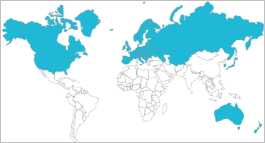 Za: Glavne pregovarače razvijenih zemalja(SAD, Kanada, Evropska unija, Japan, Rusija i druge bivše sovjetske republike, Južna Koreja, Australija, Novi Zeland)Predmet:Priprema za Samit o klimatskom djelovanju